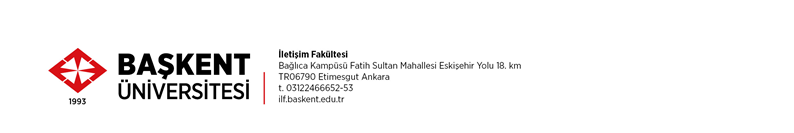 Ek: 2STAJ KABUL BELGESİÖğrencinin:Staj Yapacağı Kurumun:Stajın:Öğrencinin kurumumuzda staj yapma isteği kabul edilmiştir.Yetkilinin Adı Soyadı:					İmza:					Tarih:Kurum KaşesiAdı Soyadı:Numarası:Bölümü:Staj Yapacağı Departman: Stajyerin Görevi:Adı (Ticari Unvanı):Adresi:Telefon Numarası:Faks Numarası:E-posta Adresi:İrtibat Kurulabilecek Yetkili Birim Sorumlusunun Adı ve Soyadı:Başlama Tarihi:Bitiş Tarihi: